Cub Scout Leader Training Opportunities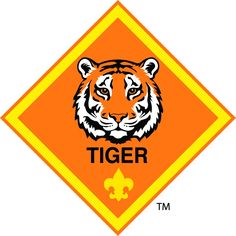 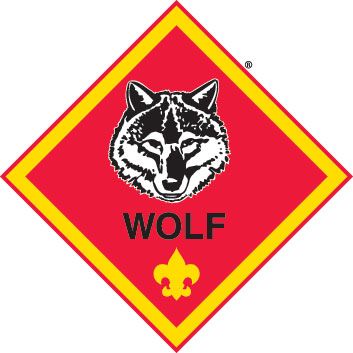 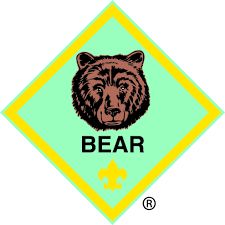 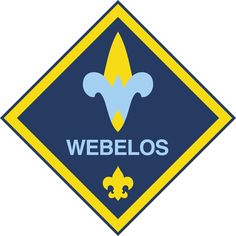 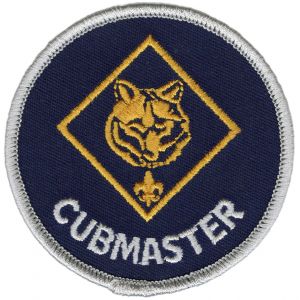 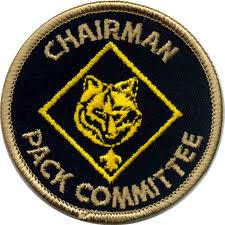 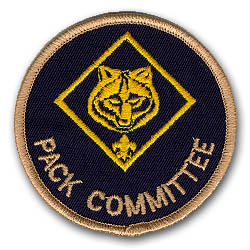 What:	Den Leader Specific Training 		Cubmaster Specific Training		Pack Committee Specific TrainingDate:	October 16, 2021Time:      8:30am Registration           	9:00am to noonWhere:    Scout service center                Schuette Hall	Note:	Den Leader Specific Training covers Tiger, Wolf, Bear 				and Webelos Leader training at the same time.		Pack Committee Specific Training covers Committee 				Chair and Committee Members.		Cubmaster Specific Training covers Cubmasters.